Projekt budowlano-wykonawczyNazwa zadania„OZE w gminie Ułęż”Inwestor: 		Gmina Ułęż, Ułęż 168, 08-504 UłężAdres inwestycji: 	Budynki mieszkalne na terenie Gminy UłężTyp zestawu:		3/400Jednostka
Projektowa:		Centrum Energii i Nowych Technologii Sp. z o.o.			97-225 Ujazd, ul. Zgodna 7Oświadczenie Na podstawie art. 20 ust. 4 ustawy z 7 lipca 1994r. - Prawo Budowlane (tekst jednolity Dz. U. 2016.290 ze zm.) oświadczam, że niniejszy projekt został sporządzony zgodnie z obowiązującymi przepisami oraz zasadami wiedzy technicznej.Projekt:Grudzień 2020Spis rysunków:Schemat instalacji solarnej	17WstępProjekt budowlano-wykonawczy zawiera rozwiązania techniczne instalacji solarnej 
w budynku mieszkalnym w ramach realizacji projektu: „OZE w gminie Ułęż”.Dane wyjścioweUmowa zawarta pomiędzy Gminą a Wykonawcą projektuPrzekazane przez Gminę adresy montażu instalacji solarnychPrzykładowe dane katalogowe producentów poszczególnych części zestawów solarnychNormy i przepisy obowiązujące w krajuCel projektuCelem projektu jest opracowanie rozwiązań projektowych umożliwiających wykonanie montażu instalacji solarnej złożonej z kolektorów słonecznych oraz zasobnika na potrzeby ciepłej wody użytkowej (c.w.u.) w budynku mieszkalnym znajdującym się na terenie miejscowości Gminy objętej projektem..Zakres projektuOpracowanie sposobu wykonania instalacji składającej się z kolektorów słonecznych płaskich,Opracowanie sposobu podłączenia instalacji zimnej wody do zasobnika solarnego dwuwężownicowego na potrzeby ciepłej wody użytkowej (c.w.u.) w pomieszczeniu technicznym Właściciela budynku,Opracowanie sposobu wykonania instalacji glikolowej, wodnej, wraz z zamontowaniem zespołu pompowo sterowniczego  oraz armatury kontrolno-pomiarowej,Opracowanie sposobu wpięcia instalacji c.w.u. z zasobnika solarnego do obecnej instalacji c.w.u. w budynkuOpis rozwiązań technicznychDla potrzeb c.w.u. zaprojektowano zestaw solarny składający się z 3 kolektorów płaskich 
oraz zasobnika 400 l. Zasobnik solarny wyposażony jest w dwie wężownice. Do dolnej wężownicy zostaną podłączone kolektory słoneczne. Do górnej wężownicy zostanie podłączone drugie źródło ciepła poniżej opisane. Podłączenie górnej wężownicy wykonane będzie na koszt Właściciela/Użytkownika budynku.Dotychczasowy system przygotowania c.w.u. jest realizowany przez konwencjonalne źródło ciepła. Do zasobnika solarnego należy podłączyć zimną wodę z istniejącej instalacji. Do wykonania instalacji zimnej wody (z.w.) użyć rur PP, a do ciepłej wody użytkowej (c.w.u.) oraz połączenia górnej wężownicy z drugim źródłem ciepła należy użyć rur PP stabi łączonych na zasadzie zgrzewania 
lub na materiale zastosowanym w obecnej instalacji.Kolektory słoneczne należy zamontować na konstrukcji wsporczej dostarczonej przez producenta. Podłączenie  kolektorów słonecznych z zasobnikiem wykonać rurą karbowaną ze stali nierdzewnej 
z izolacją odporną na wysoką temperaturę, zabezpieczoną przed uszkodzeniami mechanicznymi trwałą osłoną odporną na promieniowanie UV. Instalację solarną uzupełnić czynnikiem solarnym – glikolem (wodny roztwór glikolu propylenowego biodegradowalnego z inhibitorami korozji). Do wymuszenia obiegu czynnika solarnego należy zastosować grupę pompową dwudrogową. Grupa wyposażona w separator powietrza służący do odpowietrzenia instalacji solarnej, zawory kulowe, zwrotne, manometry oraz grupę bezpieczeństwa. Instalację wodną oraz glikolową zabezpieczyć naczyniami wzbiorczymi 
oraz zaworami bezpieczeństwa 6 bar. Sterowanie pracą instalacji solarnej będzie odbywało się za pomocą automatyki solarnej, dostarczonej wraz z zestawem solarnym. Do sterownika należy podłączyć czujniki temperatury. Sterownik solarny podłączyć do modułu internetowego w celu monitoringu uzysków solarnych..Na wyjściu c.w.u. z zasobnika solarnego zamontować termostatyczny zawór mieszający.Całość prac montażowych należy wykonać zgodnie z  normami i przepisami prawa budowlanego.Dane techniczneKolektory słoneczneNależy zastosować kolektory słoneczne z selektywnym pokryciem absorbera. Kolektory słoneczne powinny charakteryzować się danymi techniczno-eksploatacyjnymi nie gorszymi 
niż niżej wymienione.Minimalne parametry decydujące o równoważności: Wskazane powyżej parametry powinny być potwierdzone w pełnym raporcie z badań na normę PN EN 12975-1, PN EN 12975-2 lub równoważne.Kolektory solarne muszą posiadać certyfikat Solar Keymark lub inny równoważny certyfikat wydany przez akredytowaną jednostkę w zgodności z normą PN-EN 12975-1: 2007 lub równoważną: „Słoneczne systemy grzewcze i ich elementy – kolektory słoneczne – 
Część 1: Wymagania ogólne”, którego integralną częścią powinno być sprawozdanie 
z badań kolektorów, przeprowadzonych z normą PN-EN 12975-2: 2007 lub równoważną: „Słoneczne systemy grzewcze i ich elementy – kolektory słoneczne – Część 2: Metody badań” wykonane przez akredytowane laboratorium badawcze oraz sprawozdanie z badań wg norm PN-EN 12975-1:2007 oraz PN-EN 12975-2:2007 lub równoważnych.Zestaw przyłączeniowy kolektorów słonecznych z odpowietrznikiem:Należy zastosować zestawy przyłączeniowe umożliwiające połączenie odpowiedniej liczby kolektorów w jedną baterię oraz z rurami instalacyjnymi CU lub Inox 
wraz z odpowietrznikiem ręcznym. Zestawy przyłączeniowe muszą zapewniać szczelne połączenie kolektorów 
i instalacji.  Zestawy przyłączeniowe powinny być skręcane (nielutowane) zarówno przy połączeniach między kolektorami jak również przy połączeniu kolektorów 
z rurociągami.Zasobnik solarnyProjektuje się dwuwężownicowy zasobnik ciepłej wody użytkowej o pojemności 400l,  ocieplony pianką poliuretanową twardą. Zasobnik ciepłej wody emaliowany zabezpieczony jest aktywną anodą tytanową. Zasobnik posiada kołnierz rewizyjny oraz króciec do montażu grzałki elektrycznej. Zasobnik wyposażony w stopy poziomujące, termometr bimetaliczny tarczowy oraz króciec cyrkulacji ciepłej wody. Zasobnik będzie pełnił funkcję podstawowego zbiornika c.w.u., który połączony będzie z istniejąca instalacją c.w.u. Współczynnik przenikania ciepła izolacji zbiornika zbadany wg normy EN 12664:2001 lub równoważnej, przez akredytowane laboratorium, wynosi maximum 0,0205 W/mK przy ΔT =10 [°C], oraz maksymalnie 0,0228 W/mK przy ΔT =30 [°C] lub klasa energetyczna A. 
Dopuszczalne temperatury:po stronie solarnej: 			minimum = 150ºCpo stornie grzewczej: 		minimum = 110ºCpo stronie wody użytkowej:		minimum = 95ºCDopuszczalne nadciśnienie robocze:w obiegu solarnym: 			minimum = 10 barpo stronie wody grzewczej: 		minimum = 10 barw obiegu c.w.u: 			minimum = 10 barGrupa pompowo-sterowniczaDla potrzeb dostawy i montażu instalacji solarnej należy zastosować grupę solarna podwójną wyposażoną w elektroniczną pompę obiegową w klasie energetycznej EEI≤0,20 z separatorem powietrza z rotametrem 2 - 14 l/min. Sterownik powinien:posiada wyświetlacz graficzny wizualizujący pracę układu solarnego,steruje pracą pompy elektronicznej za pomocą sygnałów PWM (low-voltage pulse-widthmodulation),steruje pracą stacji pompowej w zależności od różnicy temperatur,steruje pracą systemu kolektorów we współpracy z dodatkowym źródłem ciepła,minimum 10 zdefiniowanych schematów instalacji,posiada funkcję zabezpieczającą przed przegrzewaniem kolektorów, poprzez uruchomienie obiegu grzewczego za pomocą pompy obiegowej zamontowanej na podłączeniu górnej wężownicy podgrzewacza,posiada funkcję przeciwmrozową,wylicza dzienną miesięczną oraz roczną energię zgromadzoną przez kolektory słoneczne, oraz możliwość przeniesienia zapisanych informacji na urządzenie zewnętrzne,sterownik lub dodatkowy moduł do komunikacji z siecią posiada wbudowane WiFi opartą na komunikacji radiowej do bezprzewodowego połączenia z lokalną istniejącą siecią (WLAN), i współpracy z systemem monitoringu,posiada wbudowane, wymienialne na gniazdach zabezpieczenia tj. bezpiecznik 
oraz warystor,posiada minimum 5 czujników,posiada możliwość podłączenia anody tytanowej.Termostatyczny zawór mieszającyW celu zabezpieczenia Użytkownika układu solarnego przed możliwością poparzenia się ciepłą wodą użytkową należy zamontować w instalacji c.w.u. termostatyczny zawór mieszający. Zakres  temp. 35-70ºC z króćcami przyłączeniowymi minimum ¾” i kvs=1,6m3/h.Naczynia wzbiorczeDo zabezpieczenia instalacji w obiegu glikolowym zastosować naczynia wzbiorcze przeponowe o pojemności min. 24l odporne na działanie środka antyzamarzającego, posiadające dopuszczenie i certyfikaty zgodnie z obowiązującymi przepisami Dozoru Technicznego. Membrana przystosowana do pracy z glikolem propylenowym odporna na wysokie temperatury (wartość szczytowa) 140ºC. Do zabezpieczenia instalacji wodnej należy zastosować naczynie wzbiorcze przeponowe o pojemności min. 35l. Parametry naczynia: dopuszczalna max. temperatura pracy nie mniejsza niż: +99 ºC, dopuszczalne ciśnienie pracy nie mniejsze niż 8 bar.Przewody solarneDo transportu cieczy roboczej (roztworu wodnego glikolu propylenowego) zastosować rurociągi miedziane lub Inox (stal nierdzewna) AISI 304 lub AISI 316L o grubości ścianki minimum 0,20 mm 
i maksymalnym ciśnieniu roboczym 10 bar. Izolacja przewodów instalacji solarnej powinna charakteryzować się podwyższoną odpornością termiczną. Izolacja powinna być odporna 
na niską i wysoką temperaturę. Mając na uwadze to, że rury wraz z izolacją do transportu roztworu wodnego glikolu propylenowego będą częściowo prowadzone na zewnątrz oraz przyłączane bezpośrednio do króćców kolektora, powinny być zachowane następujące wartości temperatury granicznej:w zakresie ujemnych wartości temperatury otoczenia do t rmin ≤ - 60 ºCw zakresie dodatnich wartości temperatury cieczy solarnej do t rmax ≥ +220 ºCWymagania powyższe wynikają z normy PN-EN 12975-1 (lub równoważnej) - punkt 6. „Bezpieczeństwo” o brzmieniu jak niżej:„Maksymalna temperatura płynu, uwzględniana przy projektowaniu kolektora słonecznego lub instalacji słonecznej jest temperaturą stagnacji kolektora. Materiały stosowane do produkcji kolektorów lub instalacje wbudowane w kolektor (naczynia wzbiorcze, zawory bezpieczeństwa itd.) należy dobierać uwzględniając tę temperaturę. „Zaleca się stosowanie materiału izolacyjnego o grubości minimum 20 mm oraz  przewodności cieplnej w temperaturze 40oC 
nie wyższej niż 0,035 W/(m*K) - zgodnie z Rozporządzeniem Ministra Transportu, Budownictwa 
i Gospodarki Morskiej z dnia 5 lipca 2013 r. (poz. 926) rozdział 1.5.Otulina rury drogi solarnej musi być zabezpieczona przed uszkodzeniami mechanicznymi 
oraz przed szkodnikami osłoną z folii odpornej na promieniowanie UV. Średnice rurociągów – wg projektów. Jeśli kolektory będą montowane na ziemi orurowanie wraz z izolacją należy prowadzić dodatkowo w rurze PCV.Płyn solarnyInstalacje solarną uzupełnić wodnym roztworem glikolu propylenowego z inhibitorami zabezpieczającymi antykorozyjnie całą instalację. Mieszanka krzepnięcia do – 35ºC. Glikol musi być w 100% biodegradowalny z inhibitorami korozji. Nie dopuszcza się do stosowania glikolu 
na bazie gliceryny odpadowej oraz jakiejkolwiek domieszek tj.: glikolu etylenowego, pentahydratu boraksu. Ze względu na możliwość przedostania się glikolu do wody użytkowej, płyn solarny musi posiadać atest PZH dopuszczający do stosowania w przemyśle spożywczym.System monitoringu instalacji solarnejW budynku mieszkalnym należy wykonać system monitoringu oraz system zliczania uzysków solarnych. Monitoring instalacji będzie możliwy po zastosowaniu modułu internetowego. Moduł internetowy należy połączyć ze sterownikiem solarnym. W obiekcie w którym będzie montowany moduł musi być stałe podłączenie pod internet. W przypadku braku podłączenia pod internet Właściciel/Użytkownik obiektu musi napisać stosowne oświadczenie w którym stwierdza, że ze względów technicznych leżących po jego stronie, nie jest możliwe podłączenie modułu do internetu. Moduł internetowy współpracuje ze sterownikiem instalacji solarnej. Po prawidłowym podłączeniu modułu, w menu instalatora sterownika instalacji solarnej należy załączyć moduł internetowy.8. Wytyczne branżoweBranża elektryczna i AKPiAUrządzenia elektryczne typu sterownik solarny należy podłączyć do zabezpieczonego obwodu gniazda elektrycznego. Wykonanie obwodu wraz z zabezpieczeniem leży po stronie Właściciela/Użytkownika obiektu. Gniazdo elektryczne 230V powinno być objęte ochroną dodatkową przed dotykiem pośrednim zrealizowaną za pomocą samoczynnego wyłączenia zasilana z wykorzystaniem urządzeń ochronnych- wyłączników przeciwporażeniowych różnicowoprądowych. Jeżeli instalacja elektryczna jest wykonana w układzie TN-C (instalacja w której nie ma możliwości zastosowania wyłączników przeciwporażeniowych różnicowoprądowych), zaleca się wykonanie nowego obwodu zasilania gniazda 230V w układzie TN-C-S i zabezpieczenie go wyłącznikiem przeciwprzepięciowym różnicowoprądowym. Zabezpieczeniem przeciążeniowym może być wyłącznik nadprądowy.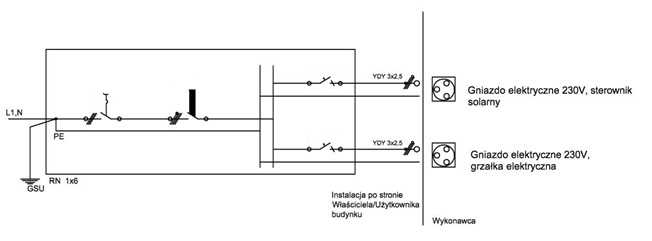 Sterownik solarny Sterownik układu solarnego będzie sterować pracą instalacji solarnej. Parametry sterownika zostały opisane we wcześniejszych punktach dokumentacji. Instalacja połączeń wyrównawczych i uziemiających             W pomieszczeniu technicznym, w którym zostanie zamontowany zasobnik solarny należy wykonać główną szynę uziemiającą. Szyna powinna być bezpośrednio połączona z bednarką ZnFe 25x4mm do uziomu indywidualnego na zewnątrz budynku. Rezystancja uziemienia R< 10 Ω. Do tej szyny należy podłączyć wszystkie metalowe elementy: kocioł, zasobnik solarny, rury metalowe, itd. W tablicy głównej dokonać rozdziału przewodu „PEN” na „PE” i ”N”. Wspólną szynę połączyć z główną szyną uziemiającą przewodem LgY 10 mm2. W przypadku, kiedy w instalacji jest ochronnik przeciwprzepięciowy można do niego podłączyć sterownik solarny. W przypadku jego braku uziemienie instalacji wykonać za pomocą lokalnego uziemienia poprzez uziom  indywidualny o wartości rezystancji  uziemienia R<10 Ω.W przypadku braku ochrony przeciwprzepięciowej istniejącej instalacji elektrycznej zaleca się zastosowanie indywidualnych bloków przeciwprzepięciowych przyłączanych do gniazda elektrycznego stanowiącego miejsce zasilania urządzeń instalacji solarnej. Ochronne bloki przeciwprzepięciowe dostarcza Właściciel/Użytkownik budynku. Koszy wykonania instalacji odgromowej włącznie z wykonaniem podłączeń wyrównawczych i uziemiających leży po stronie Właściciela/Użytkownika budynku.  Branża konstrukcyjno-budowlanaSposób montażu instalacji należy dobrać w taki sposób, aby nie spowodować osłabienia konstrukcji budynku. Montaż kolektorów słonecznych należy wykonać zgodnie z wytycznymi producenta. 
W zależności od miejsca montażu kolektorów należy zastosować odpowiedni system montażowy. Całość prac montażowych należy wykonać zgodnie z dokumentacją oraz zgodnie z obowiązującymi przepisami BHP i przeciwpożarowymi. Przejścia instalacyjne wykonać jako szczelne zabezpieczone przez czynnikami zewnętrznymi.Montaż kolektorów na dachu płaskimKolektory słoneczne zamontować na powierzchni dachu płaskiego (kąt pochylenia dachu do 30°). Do montażu kolektorów użyć stelaży montażowych do powierzchni płaskich, zgodnie z wytycznymi producenta kolektorów słonecznych. Konstrukcje montażową przytwierdzić uchwytem montażowym dedykowanym do danego rodzaju podłoża. W sytuacji, słabej konstrukcji dachu należy go odpowiednio wzmocnić w przewidzianym miejscu montażu kolektorów. Uchwyty montażowe powinny być wykonane z materiałów niekorodujących.Kąt pochylenia kolektorów słonecznych - należy zastosować optymalny kąt pochylenia, niezmienny dla ekspozycji kolektora w ciągu całego roku, zawierający się w przedziale od 60° 
do 35°. Optymalnie 40 - 45°.Kąt azymutu kolektorów słonecznych - należy zastosować optymalny kąt azymutu względem kierunku południowego, z ewentualnym odchyleniem, gwarantującym wymaganą sprawność i efektywną pracę instalacji solarnych w skali całego roku...
Sposób przejścia przez dachy:wolnym kanałem technologicznym,dach pokryty blacho-dachówką – stosować przejścia pod gąsiorem w kalenicy 
lub kominkami systemowymi wentylacyjnymi,dach pokryty dachówką cementową, ceramiczną – stosować przejścia pod gąsiorem 
w kalenicy lub poprzez dachówki wentylacyjne.Należy zastosować jeden ze wskazanych sposobów montażu. Dopuszcza się inne sposoby montażu kolektorów słonecznych do podłoża, zgodne ze sztuką budowlaną.Sposoby montażu kolektorów słonecznych do podłoża:montaż na dachu z podłożem betonowym: konstrukcja pod kolektory solarne kotwiona za pomocą śrub do betonu,montaż na dachu z podłożem drewnianym: konstrukcja pod kolektory solarne kotwiona 
za pomocą śrub do drewna lub śrubami przy otworach przelotowych,montaż na dachu z podłożem z dachówki cementowej, ceramicznej: konstrukcja 
pod kolektory solarne mocowana za pomocą uchwytów hakowych pod dachówkę 
i kotwionych wkrętami do krokwi.Montaż kolektorów na dachu skośnymKolektory słoneczne zamontować na powierzchni skośnej budynku tj. na dachu budynku o kącie pochylenia > 30° do powierzchni płaskiej. Do montażu należy zastosować  konstrukcję montażową do powierzchni skośnej. Montaż kolektorów powinien być wykonany zgodnie z wytycznymi producenta kolektora. Konstrukcje montażową przytwierdzić uchwytem montażowym dedykowanym do danego rodzaju podłoża. W sytuacji, słabej konstrukcji dachu należy go odpowiednio wzmocnić w przewidzianym miejscu montażu kolektorów. Uchwyty montażowe powinny być wykonane z materiałów niekorodujących.   Kąt pochylenia kolektorów słonecznych - należy zastosować optymalny kąt pochylenia, niezmienny dla ekspozycji kolektora w ciągu całego roku, zawierający się w przedziale od 60° 
do 35°. Optymalnie 40 - 45°.Kąt azymutu kolektorów słonecznych - należy zastosować optymalny kąt azymutu względem kierunku południowego, z ewentualnym odchyleniem, gwarantującym wymaganą sprawność 
i efektywną pracę instalacji solarnych w skali całego roku..
.Sposób przejścia przez dachy:wolnym kanałem technologicznym,dach pokryty blacho-dachówką – stosować przejścia pod gąsiorem w kalenicy 
lub kominkami systemowymi wentylacyjnymi,dach pokryty dachówką cementową, ceramiczną – stosować przejścia pod gąsiorem 
w kalenicy lub poprzez dachówki wentylacyjne.Należy zastosować jeden ze wskazanych sposobów montażu. Dopuszcza się inne sposoby montażu kolektorów słonecznych do podłoża, zgodne ze sztuką budowlaną.Sposoby montażu kolektorów słonecznych do podłoża:montaż na dachu z podłożem betonowym: konstrukcja pod kolektory solarne kotwiona za pomocą śrub do betonu,montaż na dachu z podłożem drewnianym: konstrukcja pod kolektory solarne kotwiona za pomocą śrub do drewna lub śrubami przy otworach przelotowych,montaż na dachu z podłożem z dachówki cementowej, ceramicznej: konstrukcja 
pod kolektory solarne mocowana za pomocą uchwytów hakowych pod dachówkę 
i kotwionych wkrętami do krokwi.Montaż na elewacjiKolektory słoneczne zamontować na elewacji budynku. Do montażu kolektorów użyć stelaży montażowych zgodnie z wytycznymi producenta kolektorów słonecznych. Konstrukcje montażową przytwierdzić uchwytem montażowym dedykowanym do danego rodzaju podłoża. Uchwyty montażowe powinny być wykonane z materiałów niekorodujących.Kąt pochylenia kolektorów słonecznych - należy zastosować optymalny kąt pochylenia, niezmienny dla ekspozycji kolektora w ciągu całego roku, zawierający się w przedziale od 60° 
do 35°. Optymalnie 40 - 45°.Kąt azymutu kolektorów słonecznych - należy zastosować optymalny kąt azymutu względem kierunku południowego, z ewentualnym odchyleniem, gwarantującym wymaganą sprawność i efektywną pracę instalacji solarnych w skali całego roku...
Należy zastosować jeden ze wskazanych sposobów montażuSposoby montażu kolektorów słonecznych do podłoża:montaż na elewacji budynku – konstrukcja pod kolektory solarne kotwiona w zależności od podłoża, np. kołkami do gazobetonu, cegły, itp.Dopuszcza się inne sposoby montażu kolektorów słonecznych do podłoża, zgodne ze sztuką budowlaną.Montaż na gruncieKolektory słoneczne zamontować na przygotowanej wcześniej przez właściciela nieruchomości konstrukcji betonowej. Do montażu kolektorów użyć stelaży montażowych do powierzchni płaskich, zgodnie z wytycznymi producenta kolektorów słonecznych. Konstrukcje montażową przytwierdzić do przygotowanej wcześniej konstrukcji betonowej. Kąt pochylenia kolektorów słonecznych - należy zastosować optymalny kąt pochylenia, niezmienny dla ekspozycji kolektora w ciągu całego roku, zawierający się w przedziale od 60° do 35°.  Optymalnie 40 - 45°.Kąt azymutu kolektorów słonecznych - należy zastosować optymalny kąt azymutu względem kierunku południowego, z ewentualnym odchyleniem, gwarantującym wymaganą  sprawność i efektywną pracę instalacji solarnych w skali całego roku.9. Zakres prac WykonawcyW ramach realizacji zadania Wykonawca wykona:Montaż kolektorów słonecznych na konstrukcji wsporczej dostosowanej do miejsca montażu 
na budynku,Montaż rurociągów wraz z izolacją,Montaż armatury kontrolno-pomiarowej,Montaż zasobnika solarnego,Uruchomienie i wykonanie rozruchu i przekazanie instalacji do użytkowania, Przeszkolenie Użytkownika instalacji z obsługi zestawu solarnego,Przekazanie Użytkownikowi instrukcji obsługi zestawu solarnego10. Wytyczne dla Właściciela/Użytkownika budynkuWytyczne dla Właściciela/Użytkownika budynku (konieczne prace dostosowujące budynek do montażu zestawu solarnego):Zmiana pokrycia dachu w przypadku budynków na których jest eternit.Wzmocnienie konstrukcji dachu zgodnie z wymaganiami Wykonawcy przed przystąpieniem do montażu.W razie konieczności pogłębienie pomieszczenia oraz wykonanie podestu na zasobnik solarny zgodnie z wytycznymi Wykonawcy.Na dzień montażu doprowadzenie wszystkich wymaganych mediów do pomieszczenia montażu zasobnika solarnego.Pozostałe wytyczne dla Właściciela/Użytkownika budynkuProwadzenie rur solarnych z dachu do kotłowni jest możliwe przez nieczynny kanał wentylacyjny/palny lub przez szyb techniczny.Obsługa zestawu solarnego musi odbywać się zgodnie z instrukcją obsługi. W okresie gwarancji powstałe usterki instalacji powinny być zgłaszane Wykonawcy.11. Dobór urządzeńzawór bezpieczeństwa instalacji solarnej Zgodnie z wytycznymi Producenta kolektorów słonecznych dobrano zawór bezpieczeństwa 
DN 15, ciśnienie otwarcia 6 bar.zawór bezpieczeństwa instalacji c.w.u.Dobrano zawór bezpieczeństwa DN 20 ciśnienie otwarcia 6bar.naczynie wzbiorcze instalacji solarnejZgodnie z wytycznymi Producenta kolektorów słonecznych dobrano naczynie wzbiorcze przeponowe o pojemności 24l.naczynie wzbiorcze instalacji wodnejDobrano naczynie wzbiorcze przeponowe 35l.12. Zestawienie materiałowe instalacji solarnej*bez numeru na schemacie13. Informacja o obszarze oddziaływania obiektuObszar oddziaływania obiektu dotyczy montażu instalacji solarnej w budynku mieszkalnym i mieści się w granicach działki Właściciela/Użytkownika budynku. Przewiduje się czasowe utrudnienia 
na nieruchomości w trakcie realizacji inwestycji. Nie przewiduje się utrudnień w trakcie eksploatacji budynku. Projektowana inwestycja nie będzie miała negatywnego wpływu na istniejącą zabudowę, infrastrukturę, stosunki własnościowe oraz na środowisko.14. Informacja BIOZINFORMACJADOTYCZĄCA BEZPIECZEŃSTWAI OCHRONY ZDROWIA LUDZI„OZE w gminie Ułęż”Inwestor: 		Gmina UłężAdres inwestycji: 	Budynki mieszkalne na terenie Gminy UłężZakres robót i kolejność realizacji.Wykonanie robót zgodnie z projektem budowlano-wykonawczym. Montaż instalacji solarnej, podłączenie zimnej i ciepłej wody do zasobnika c.w.u. Wykonanie prób na ciśnienie, montaż urządzeń. Wykonanie zabezpieczeń antykorozyjnych. Prace ogólnobudowlane związane przejściami przez przegrody budowlane oraz robotami adaptacyjnymi.Wykaz istniejących obiektów budowlanych.Budynek, dla którego wykonywana będzie instalacja solarna wraz z podłączeniem do istniejącej instalacji wody zimnej i ciepłej wody użytkowej jest budynkiem istniejącym.Elementy zagospodarowania terenu, które mogą stwarzać zagrożenie bezpieczeństwa i zdrowia ludzi.Nie przewiduje się dodatkowych elementów zagospodarowania terenu, które mogą stwarzać zagrożenie bezpieczeństwa i zdrowia ludzi.Przewidywane zagrożenia występujące podczas realizacji robót budowlanych, skala, rodzaje zagrożeń, miejsce i czas ich wystąpienia.Zagrożenia występujące przy wykonywaniu robot budowlanych:upadek pracownika z wysokości – prace wykonywane na powierzchni znajdującej się na wysokości co najmniej 1m nad poziomem podłogi lub ziemi (podczas pracy na rusztowaniach lub drabinach),porażenie prądem (przy uszkodzeniu mechanicznym przewodów lub postępowaniu pracownika niezgodnym z zasadami BHP),uderzenie postronnej osoby spadającym przedmiotem (podczas prac na wysokości).Teren budowy lub robót powinien być skutecznie zabezpieczony przed osobami postronnymi. Strefa oddziaływania projektowanego obiektu dotyczy budynku mieszkalnego w Gminie objętej projektem dla którego projektuje się instalację solarną.Sposoby prowadzenia instruktażu pracowników przed przystąpieniem do realizacji robót.NADZÓR - bezpośredni nadzór nad bezpieczeństwem i higieną pracy na stanowiskach pracy sprawują odpowiednio kierownik budowy oraz mistrz budowlany.PRACOWNICY - pracownicy powinni posiadać aktualne badania lekarskie. Wszyscy pracownicy powinni mieć kwalifikacje, przeszkolenie i uprawnienia stosownie do charakteru wykonywanej pracy. Na miejscu budowy powinny być udostępnione pracownikom do stałego korzystania aktualne instrukcje BHP. Pracownicy powinni przejść przeszkolenie ogólne, przeszkolenie z zakresu BHP, w szczególności w zakresie zgodnym z Rozporządzeniem Ministra Infrastruktury z dnia 6 lutego 2003 r. „W sprawie bezpieczeństwa i higieny pracy podczas wykonywania robót budowlanych” 
oraz Obwieszczeniem Ministra Gospodarki, Pracy i Polityki Społecznej z dnia 28 sierpnia 2003r. „W sprawie ogólnych przepisów bezpieczeństwa i higieny pracy”. Pracownicy powinni być przeszkoleni stanowiskowo w zakresie BHP, w tym ze znajomości obsługi urządzeń, z których korzystają, w zakresie postępowania w wypadku powstania zagrożenia, w zakresie stosowania środków ochrony indywidualnej oraz w zakresie wykonywania robot szczególnie niebezpiecznych.WYKONAWCA - wykonawca przed przystąpieniem do wykonywania robot budowlanych jest obowiązany opracować instrukcję bezpiecznego ich wykonania i zaznajomić z nią pracowników w zakresie wykonywanych przez nich robót. Instruktaż pracowników powinien obejmować 
w szczególności imienny podział pracy, kolejność wykonywania zadań, wymagania bezpieczeństwa i higieny pracy przy poszczególnych czynnościach. W przypadku zaistnienia zagrożenia należy niezwłocznie zaprzestać wykonywania robot i usnąć przyczynę zagrożenia.Środki techniczne i organizacyjne zapobiegające niebezpieczeństwom wynikającym z wykonywania robót budowlanych w strefach szczególnego zagrożenia zdrowia 
lub ich sąsiedztwie, w tym zapewniające bezpieczną i sprawną komunikację umożliwiającą szybką ewakuację na wypadek pożaru, awarii i innych zagrożeń.Wszystkie roboty należy prowadzić pod nadzorem i zgodnie z: Rozporządzeniem Ministra Infrastruktury z dnia 6 lutego 2003 r. „W sprawie bezpieczeństwa i higieny pracy podczas wykonywania robot budowlanych”, Obwieszczeniem Ministra Gospodarki, Pracy i Polityki Społecznej z dnia 28 sierpnia 2003 r. „W sprawie ogólnych przepisów bezpieczeństwa i higieny pracy”, ustawą z dnia 26 czerwca 1974 r. „Kodeks Pracy” ze zmianami w szczególności:miejsce budowy powinno być wyposażone w sprzęt przeciwpożarowy, zgodnie z przepisami,składowanie urządzeń i materiałów powinno odbywać się w sposób nieutrudniający ewakuacji w przypadku wystąpienia zagrożenia.Należy wydzielić, oznaczyć i zabezpieczyć strefy niebezpieczne, miejsca niebezpieczne, w których występuje zagrożenie dla pracowników, powinny być oznakowane widocznymi barwami lub znakami bezpieczeństwa zgodnie z wymaganiami. Na terenie budowy należy przewidzieć miejsce 
do przechowywania apteczki i sprzętu medycznego pierwszej pomocy. Na terenie budowy powinna znajdować się dokumentacja projektowa.ŚRODKI OCHRONY INDYWIDUALNEJ I ZBIOROWEJPrzy wykonywaniu robót tego wymagających pracownicy powinni korzystać ze specjalistycznych środków ochrony indywidualnej. Stosowanie niezbędnych środków ochrony indywidualnej obowiązuje wszystkie osoby przebywające na terenie budowy. Szczegółowe zasady stosowania środków ochrony indywidualnej, omówione są w obwieszczeniu Ministra Gospodarki, Pracy i Polityki Socjalnej „W sprawie ogólnych przepisów bezpieczeństwa i higieny pracy”. Środki ochrony zbiorowej należy stosować zgodnie z przepisami, do zabezpieczeń stanowisk na wysokości przed upadkiem 
z wysokości, w szczególności balustrady, siatki ochronne i siatki bezpieczeństwa.PRZYGOTOWANIE TERENU BUDOWY.Należy wykonać przed rozpoczęciem robot w zakresie:Ogrodzenie terenu i wyznaczenia stref niebezpiecznych.Wykonania wyjść i przejść dla pieszych.Doprowadzenie energii elektrycznej.Urządzenia pomieszczeń sanitarno-higienicznych.Zapewnienia oświetlenia naturalnego i sztucznego.Zapewnienia właściwej wentylacji.Zapewnienia łączności telefonicznej.Urządzenia składowisk materiałów i wyrobów.Teren budowy należy zabezpieczyć przed dostępem osób postronnych. Wszystkie prace instalacyjne należy wykonać zgodnie z projektem budowlano-wykonawczym. Wszystkie roboty przy budowie instalacji solarnej należy wykonywać pod nadzorem osoby uprawnionej z zachowaniem przepisów BHP i warunków technicznych wykonywania i odbioru robót budowlano-montażowych.Projektant:								mgr inż. Grzegorz Krzych
	                                                                                         upr. bud. 430/Lb/2001 Schemat instalacji solarnej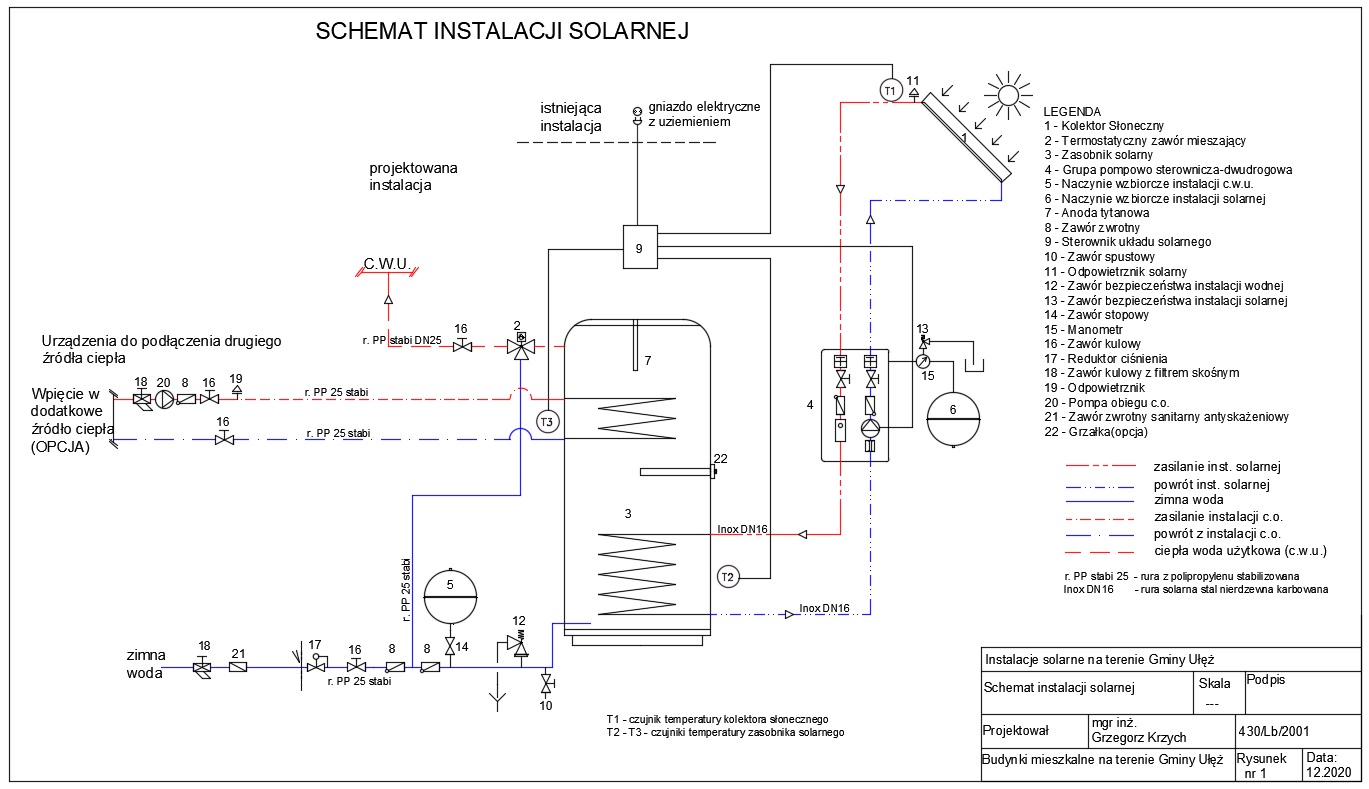 15. Uprawnienia i Izby Projektantów
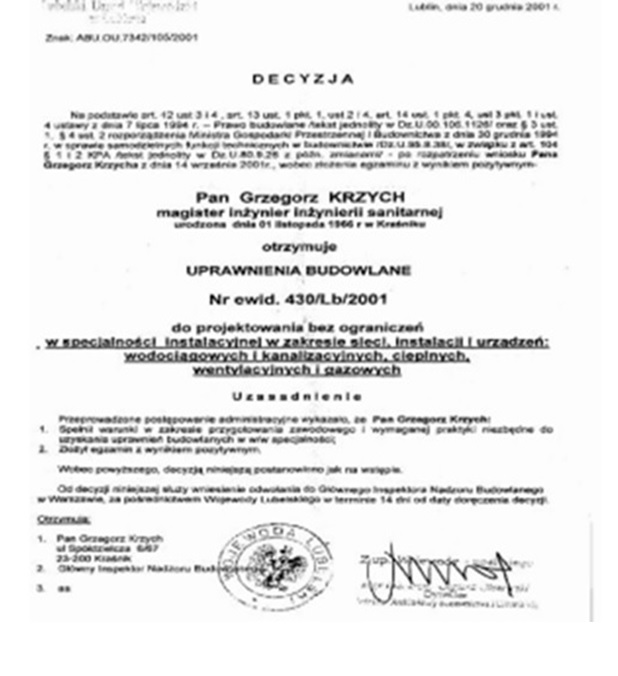 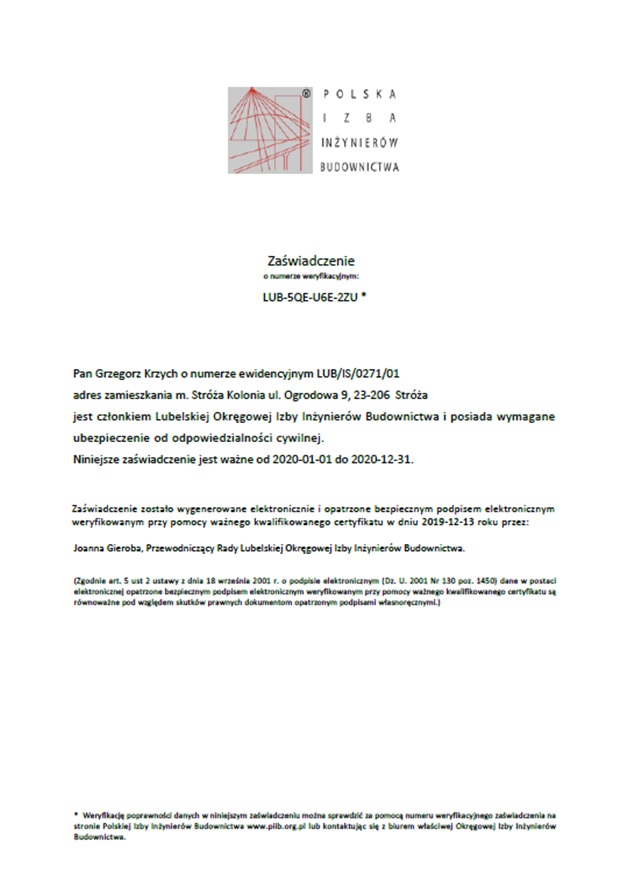 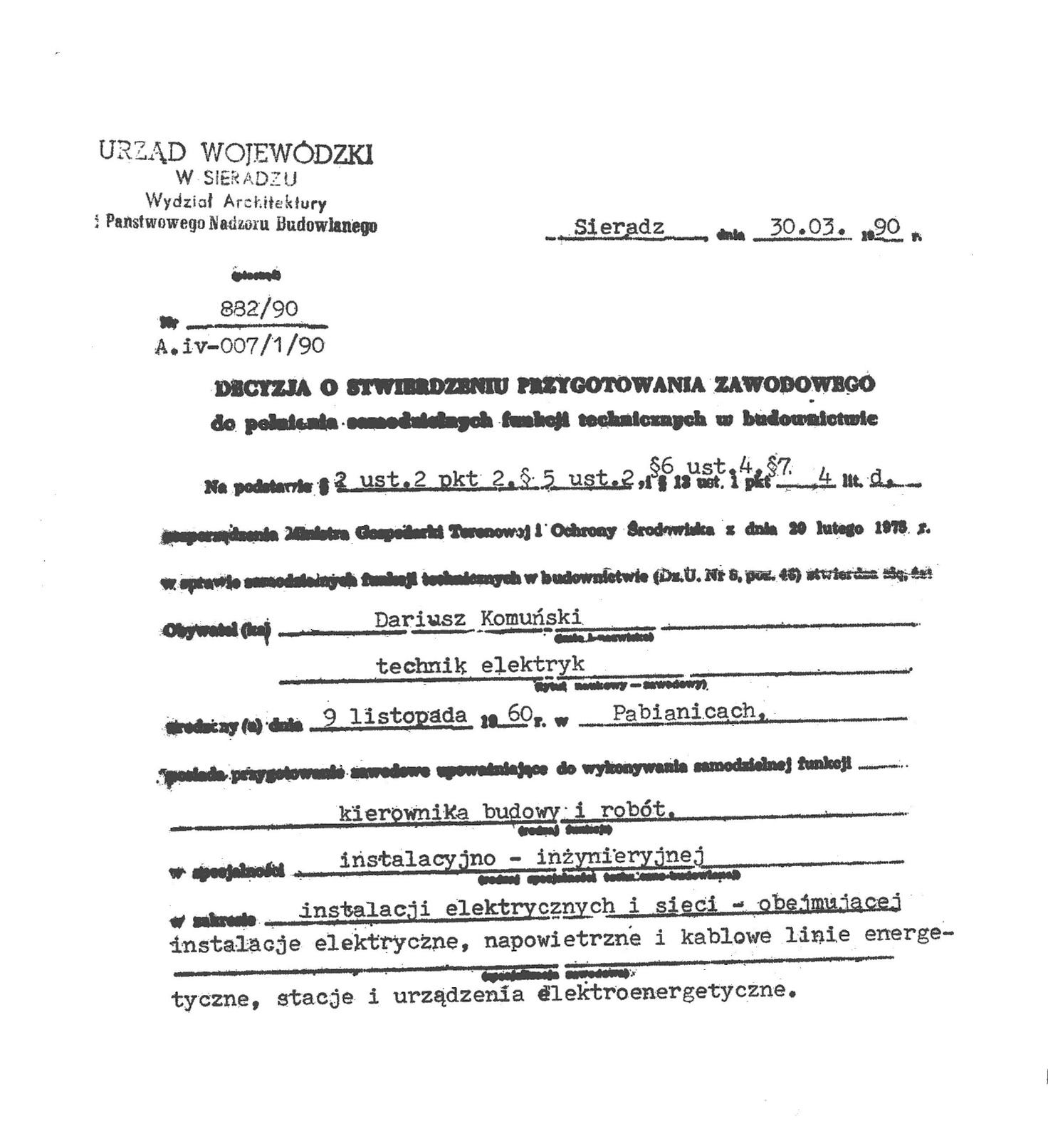 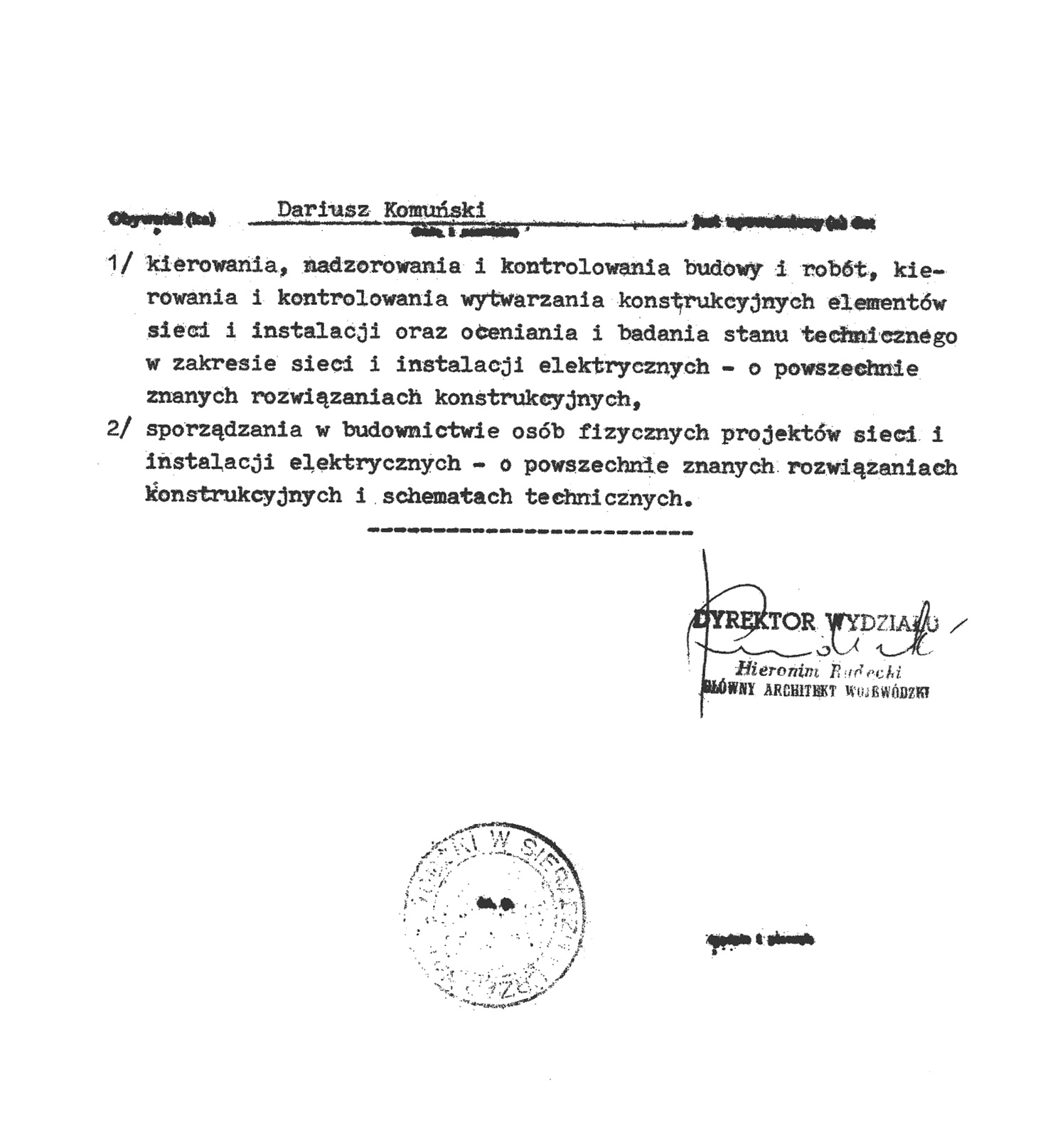 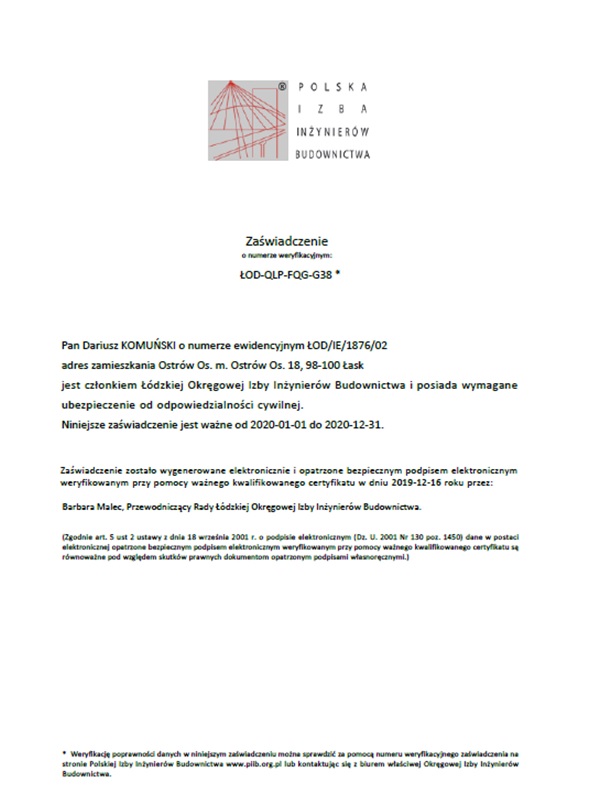 Imię i NazwiskoNr UprawnieńBranża PodpisGrzegorz Krzych430/Lb/2001sanitarnaDariusz Komuński882/90elektrycznaMinimalna moc wyjściowa z kolektora przy nasłonecznieniu 1000W/m2 i różnicy temperatur Tm-Ta=30oK  1700 WMinimalna powierzchnia czynna absorbera /    minimalna powierzchnia brutto pojedynczego kolektora.2,20 m2 / 2,52 m2Minimalna sprawność optyczna odniesiona do powierzchni apertury, potwierdzona Solar Keymark, wydanym przez DIN CERTCO 
lub równoważny     83,5 %  Maksymalny współczynnik linowy strat ciepła a1 4,2 W/(m2K)Maksymalny współczynnik nieliniowy strat  ciepła a2 0,025 W/(m2K2)Współczynnik absorbcji absorbera95%, +/-2%Typ układu hydraulicznego kolektora Meandrowyizolacji kolektora50 mmMateriał układu hydraulicznego kolektoraMiedzianyTemperatura stagnacji kolektora słonecznegoMax 215oCRodzaj połączenia absorbera z układem hydraulicznymSpawanie laseroweMateriał blachy absorberaAluminium , miedzTyp materiał obudowyAluminiowa rama Minimalna grubość szyby solarnej:4 mmL.p.Zestawienie materiałoweIlość1 Kolektor słoneczny płaski  + uchwyt uniwersalny 3 szt. 2Termostatyczny zawór mieszający1 szt. 3Zasobnik solarny na c.w.u. 400l1 szt. 4 Grupa pompowo-sterownicza dwudrogowa1 kpl. 5Naczynie wzbiorcze przeponowe instalacji c.w.u. 35l1 szt. 6Naczynie wzbiorcze przeponowe instalacji solarnej 24l1 szt. 7Anoda tytanowa1 szt.8Zawór zwrotny ¾”1 szt. 9Sterownik układu solarnego1 szt. 10 Zawór spustowy ½”1 szt. 11Zestaw przyłączeniowy kolektora  + odpowietrznik solarny ½”1 szt. 12 Zawór bezpieczeństwa instalacji wodnej ¾”1 szt. 13 Zawór bezpieczeństwa instalacji solarnej  ½”1 szt. 14 Zawór stopowy ¾”1 szt. 15Manometr 1 szt.16Zawór kulowy ¾”2 szt.17Reduktor ciśnienia ¾”1 szt.*Moduł internetowy1 szt.*Rura solarna – stal nierdzewna karbowana w izolacji1 kpl.*Rury instalacji zimnej wody PP 1 kpl. *Rury instalacji c.w.u. PP stabi1 kpl. *Izolacja PE rur zimnej wody gr. 9 mm 1 kpl. *Izolacja PE rur c.w.u. gr. 20 mm 1 kpl. *Płyn solarny1 kpl.  Funkcja:Tytuł imię nazwiskoNr upr.Data:Podpis:Projektant:mgr inż. Grzegorz Krzych430/Lb/200112.2020r.